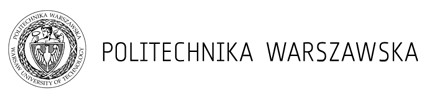 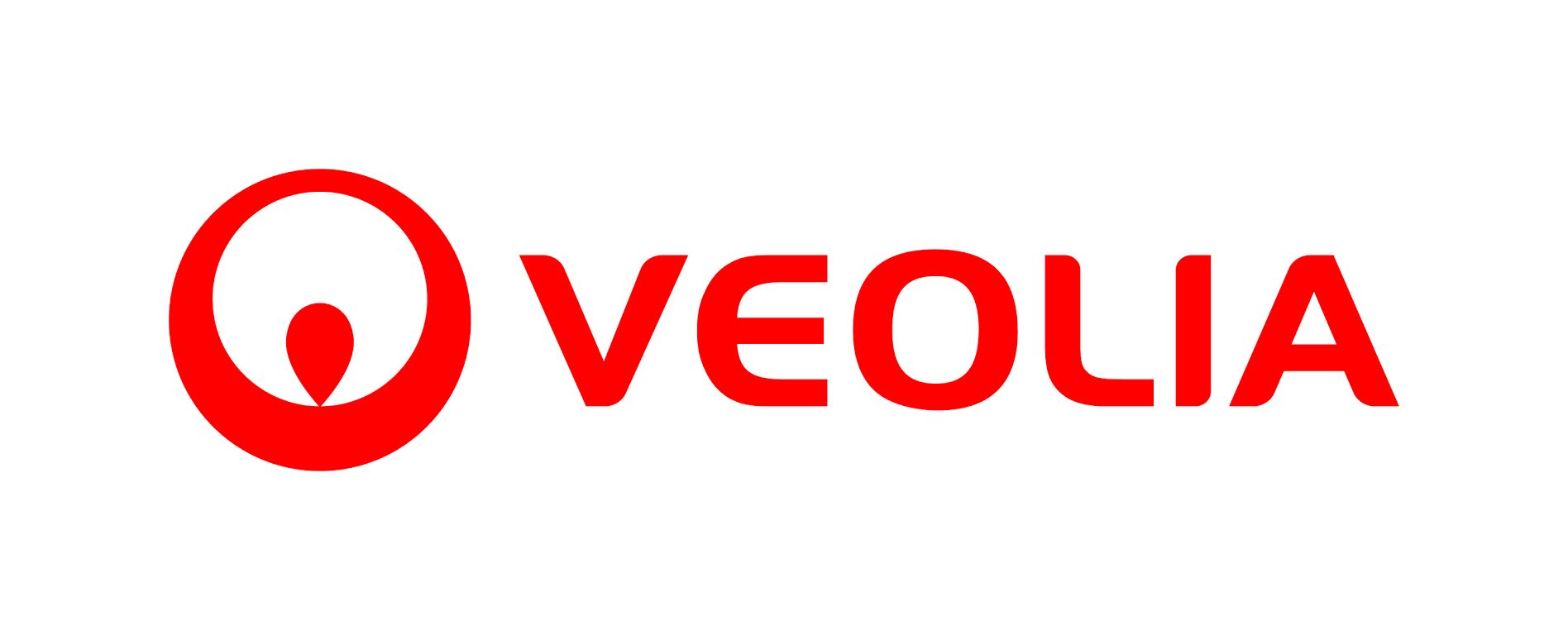 REGULAMINKONKURSU NA PRACĘ INŻYNIERSKĄdla studentów Politechniki Warszawskiej Wydziału Mechanicznego Energetyki i Lotnictwa lub Wydziału Instalacji Budowlanych, Hydrotechniki i Inżynierii Środowiska.§ 1Postanowienia ogólneOrganizatorami konkursu na pracę inżynierską dla studentów Politechniki Warszawskiej Wydziału Mechanicznego Energetyki i Lotnictwa lub Wydziału Instalacji Budowlanych, Hydrotechniki i Inżynierii Środowiska są:Veolia Energia Warszawa S.A. z siedzibą 
w Warszawie,Politechnika Warszawska z siedzibą w Warszawie,(zwani w dalszej części tego regulaminu „Organizatorami”).§ 2Uczestnicy konkursuW konkursie mogą brać udział studenci Politechniki Warszawskiej wydziałów wymienionych w § 1.§ 3Warunki uczestnictwa w konkursieKonkurs dotyczy prac inżynierskich, których obrona odbędzie się w okresie: od 01.01.2017 r. do  31.03.2017 r. Na konkurs mogą zostać złożone prace inżynierskie rekomendowane przez promotora pracy.Zgłoszenie pracy inżynierskiej do konkursu następuje w momencie złożenia w siedzibie Veolia Energia Warszawa S.A. przy ul. Puławskiej 2, Plac Unii Lubelskiej C (Dział Rozwoju Zasobów Ludzkich, pokój nr 336) następujących dokumentów:formularza zgłoszeniowego do konkursu (dostępny na stronach Organizatorów),rozszerzonego streszczenia pracy inżynierskiej (do 5 stron A4), 
z wyeksponowaniem własnych, oryginalnych osiągnięć autora,jednego egzemplarza pracy inżynierskiej.Formularz zgłoszeniowy oraz streszczenie pracy inżynierskiej należy również przesłać w formie elektronicznej na adres: malgorzata.ziemak@veolia.com Termin zgłaszania prac inżynierskich (w wersji papierowej i elektronicznej) upływa z dniem 31.03.2017 r.Tematyka pracy inżynierskiej powinna dotyczyć co najmniej jednego z poniższych obszarów:efektywność energetyczna,stosowanie energii odnawialnych,zarządzanie energią w przemyśle 
i gospodarce komunalnej,usługi związane z ciepłownictwem,produkcja oraz dystrybucja ciepła 
i energii elektrycznej.§ 4Komisja konkursowaRozstrzygnięcia konkursu dokona komisja złożona z przedstawicieli Organizatorów:Politechniki Warszawskiej– 2 przedstawicieli,Veolia Energia Warszawa S.A.– 3 przedstawicieli. Decyzje komisji mają charakter ostateczny.§ 5Kryteria oceny pracy konkursowejKryteria oceny pracy konkursowej: pragmatyzm – praca konkursowa opisuje rozwiązania techniczne i organizacyjne stosowane 
w obszarach określonych w § 3 ust. 6 niniejszego regulaminu, innowacyjność – opisywane w pracy konkursowej rozwiązania są zgodne z najnowszymi trendami stosowanymi w obszarach określonych a § 3 ust. 6, możliwość wykorzystania treści zawartych w pracy konkursowej w praktycznej działalności firmy Veolia Energia Warszawa S. A.Komisja konkursu może uznać konkurs za nierozstrzygnięty z powodu nie spełnienia przez żadnego z autorów warunków o których mowa w §3.§ 6Nagrody Dla Laureatów konkursu przewidziane są następujące nagrody: za zajęcie I miejsca nagroda pieniężna w wysokości 5 000 zł za zajęcie II miejsca nagroda pieniężna w wysokości 3 000 zł za zajecie III miejsca nagroda pieniężna w wysokości 2 000 zł .Dodatkowo laureaci będą mieli możliwość odbycia maksymalnie 3 miesięcznego stażu w Veolia Energia Warszawa S.A.Każdy laureat konkursu ma szansę na udział w Veolia Summer School we Francji.Powiadomienie uczestników o wynikach konkursu oraz wręczenie nagród nastąpi do 12 maja 2017 r.§ 7Postanowienia końcoweOrganizatorzy konkursu nie ponoszą kosztów związanych z przygotowaniem pracy konkursowej.Dane osobowe podane przez uczestników konkursu będą przetwarzane wyłącznie na potrzeby konkursu.Organizatorzy nie zwracają prac konkursowych bez zgłoszenia uprzednio takiej potrzeby. Pozostałe prace zostaną niezwłocznie usunięte ze wszystkich nośników zgłoszonych do konkursu.Organizatorzy zastrzegają sobie prawo do zmiany niniejszego regulaminu.Załącznik nr 1 — Deklaracja uczestnictwa w konkursie.DEKLARACJA UCZESTNICTWAW KONKURSIE NA NAJLEPSZĄ PRACĘ INŻYNIERSKĄ O TEMATYCE ENERGETYCZNEJorganizowany przez Veolia Energia Warszawa S.A. oraz Politechnikę Warszawską.Imię i Nazwisko uczestnika konkursu:Wydział, rok studiów:Średnia ze studiów:Średnia dyplomowa:                                                                                   Potwierdzenie Dziekanatu:Data zgłoszenia do konkursu:e-mail, telefon kontaktowy:Adres do korespondencji:Tytuł pracy konkursowej:Krótki opis tematyki poruszanej w pracy (max 10 zdań)Rekomendacja Promotora pracy/ Imię, nazwisko i podpis PromotoraOświadczenie Autora pracy: Oświadczam, że napisana przeze mnie praca jest wynikiem mojej działalności twórczej i powstała bez niedozwolonego udziału osób trzecich.  Materiały źródłowe i opracowania w niej wykorzystane zostały opatrzone stosownymi przypisami i wykazane w bibliografii. Tym samym praca spełnia wymóg oryginalności i nie narusza niczyich praw autorskich. Podpis:Oświadczenie Autora pracy:Oświadczam, iż wyrażam zgodę przetwarzanie moich danych osobowych do celów konkursu organizowanego przez Veolię Energie Warszawa S.A.i Politechnikę Warszawską (zgodnie z ustawą z dn. 29 sierpnia 1997 r. ochronie danych osobowych)”Podpis: